RAPPORT D’ACTIVITE :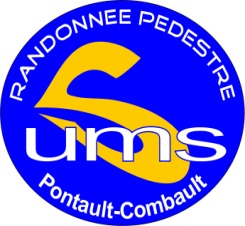 Pour la saison 2019-2020 au 31 aout 2020 nous étions 297 adhérents.  Nous sommes actuellement 259 adhérents.La saison 2019/2020 avait bien commencé avec nos séjours habituels suivi du repas de fin d’année et de notre AG avec sa galette. Le 17 mars 2020 tout s’arrêta avec le premier confinement. Report des séjours et fermeture du clubDébut mai 2020 avec la réouverture des forêts et le déconfinement progressif, nous avons pu reprendre les randonnées par groupes de 10 personnes, puis fin juin de 30 personnes.Après un été qui nous a permis de randonnée, d’organiser le séjour dans le sud et la sortie 3 jours un nouvel arrêt officiel des activités du club est intervenu mi-octobre et cela jusqu’en décembre.Depuis ce temps-là notre club n’a pas repris officiellement ses activités Randonnée Pédestre.Vu les conditions sanitaires et le peu de mois d’ouverture du club nous ne pouvons pas faire de statistiques  Malgré les difficultés, certains animateurs continuent à organiser des sorties en petits groupes dans le respect des règles sanitaires et cela afin de maintenir la cohésion et le lien social au sein de notre club. Merci à eux. Rando Balade. Depuis le mois de septembre 2018 une randonnée d’environ 5 km sur terrain facile a été mise au programme un vendredi par mois puis deux. Malgré l’arrêt des sorties début 2020 nous espérons les reprendre avec le même succès dès que possibleMarche Nordique.Le nombre de participants reste stable Les sorties continuent le samedi matin en petits groupes et dans le respect des règles sanitairesSorties.Nous avons décidé de faire notre repas du club à la salle J. Brel de Pontault-Combault le 15 décembre 2019.109 personnes étaient présentes ce jour-là.Nous espérons le refaire au même endroit dès que possible C’est en septembre 2020 que s’est tenu dans des conditions particulières le Forum des Associations. Grâce à quelques volontaires que je remercie, la Randonnée Pédestre et la Marche Nordique étaient présentes Cela nous a permis de donner des renseignements, de nouer des contacts et de recruter quelques nouveaux adhérents.Séjours.Pour la saison 2019/2020 nos destinations ont été :NEDDE en septembre organisé par Alain BASTIDE, 64 personnesST MARTIN D’ABBAT en octobre : Une sortie de 3 jours organisée par Alain Bastide 35 personnes A partir du 15 mars 2020 Les séjours de La Clusaz, Mézières-en-Brenne et Piriac-sur-Mer ont été reportés 